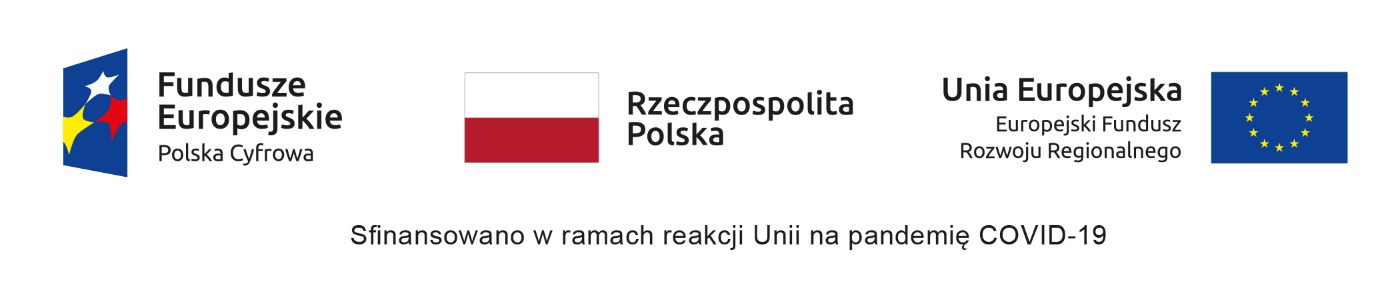 Zamówienie realizowane na podstawie umowy o powierzenie grantu nr 5382/P/2022 
w ramach Programu Operacyjnego Polska Cyfrowa (PO PC) na lata 2014-2020,
 Osi Priorytetowej V Rozwój cyfrowy JST oraz wzmocnienie 
cyfrowej odporności na zagrożenia REACT-EU, 
działania 5.1 Rozwój cyfrowy JST oraz wzmocnienie cyfrowej odporności na zagrożenia dotyczącej realizacji konkursu grantowego „Cyfrowy Powiat” o nr POPC.05.01.00-00-0001/21-00Pułtusk, 15 listopada 2022 r.WRP.272.3.1.2022ZMIANA DO ZAPYTANIA OFERTOWEGONA DOSTAWĘ, MONTAŻ I URUCHOMIENIE
 CENTRALNEGO UPS 
W STAROSTWIE POWIATOWYM W PUŁTUSKUInformuję, że wydłużeniu uległ termin składania ofert na dostawę, montaż i uruchomienie centralnego UPS w Starostwie Powiatowym w Pułtusku (nr WRP.272.3.1.2022). W związku 
z powyższym rozdział IX. zapytania ofertowego z 04.11.2022 r. otrzymuje nowe brzmienie 
jak niżej: „IX. TERMIN SKŁADANIA OFERT: do 17.11.2022 r.”Pozostałe zapisy pozostają bez zmian.					Z poważaniemSTAROSTA PUŁTUSKI
/-/ Jan Zalewski